Le POINT de RAVITAILLEMENT 2016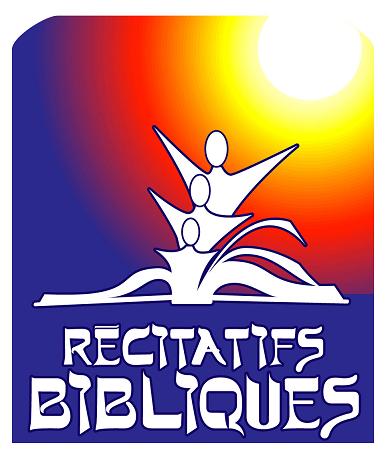 «Et il advint comme il faisait route vers…»Lc 17,11-19Une journée pour approfondir UN récitatif et s’outillerÀ partir d’observations faites dans le récit de guérison des10 lépreux nous allons découvrir le vocabulaire-clef et lesversets où l’on peut faire vivre des intégrations 
Longueuil 2016Date		samedi  30 janvier 2016			Horaire	9h à 12h  et 13h30 à 16h30		[accueil à partir de 8h45]							Lieu	MAISON DE PRIÈRE NOTRE-DAME 	180 boul. De Normandie 	Longueuil (Québec) J4H 3N9 	450 674-4884   /   http://www.maisondepriere.com/	Animation	Louise Bisson Coût		35 $	d’inscription - libellez votre chèque au nom de l’ACRB -				Postez-le à Louise Bisson avec votre formulaire avant le 15 janvier       				Les frais d’inscription sont non remboursables et non déductibles des frais de session				Si la session est annulée pour cause de tempête majeure, chacun sera averti par courriel et remboursé		40 $	de participation – payable sur place à l’arrivée   [si inscription tardive : 20$ de plus]				 					Hébergement	47 $ pour le coucher vendredi soir, le déjeuner et le dîner samedi 		12 $ pour le dîner, collations incluses (si vous êtes externe)Inscription	Louise Bisson 				819 566-4999    
 		2991 rue Delorme				louisebisson@gmail.com		Sherbrooke, QC, J1K 1A2------------------------------------------------------------------------------------------------------------------------------------------------------------------------------
           Récitatif biblique                                                           FORMULAIRE  D’INSCRIPTION                                                        Poster à Louise Bisson POINT de RAVITAILLEMENT  -  Longueuil 30 janvier 2016NOM :......................................................................................   TÉLÉPHONE:  (................)..............................................................ADRESSE :  ………………………………….................................................................................................................…………COURRIEL :  …………………………………….…………..….…..@……………………………………..…….☐  J’inclus 35 $ au nom de l’ACRB☐  Je serai externe et prendrai le dîner du samedi (12$ payable sur place)☐  Je prendrai l’hébergement (47$ payable sur place au nom de Maison de Prière Notre-Dame) coucher-déj-dîner☐  Je prendrai le souper avant de repartir samedi (10$ payable sur place)